Отчёто деятельности депутата Городской Думымуниципального образования «Город Астрахань»Лимонова Владимир Михайловичаза 2020 годКоличество встреч с гражданами, мероприятий на округе, обращений12 встреч.4 мероприятия8 обращенийОсновные тематики обращенийПомощь в связи по ЖКХОтработка обращений (что сделано) – отправка запросов, выполнение мероприятий по обращениям и др.Письмо в ЛукойлПисьмо в РостелекомПисьмо в МРСКПисьмо в Водоканал Звонок в Энергосбыт Обращение в Чистый город Изготовление мусорных площадок Участие в городских мероприятияхНовогодние подарки малоимущим и ветеранам Участие в заседаниях комитетов и Думы90% посетил все. Освещение депутатской деятельности в СМИОсвещение на портале Astrakhan.ru Фотоотчет2020 г. Сентябрь. ул. Августовская Проблема: Мусорная площадка была переоборудована под крупногабаритный мусор, однако жители думали что с неё просто убрали баки и продолжали выкидывать бытовые отходы в надежде что их уберут а баки вернут. Решение: Были установлены ворота и размещены информационные стенды с описанием пользования площадкой. Также установлена система видеонаблюдения и видеопоток передается на ЕДДС города. Было: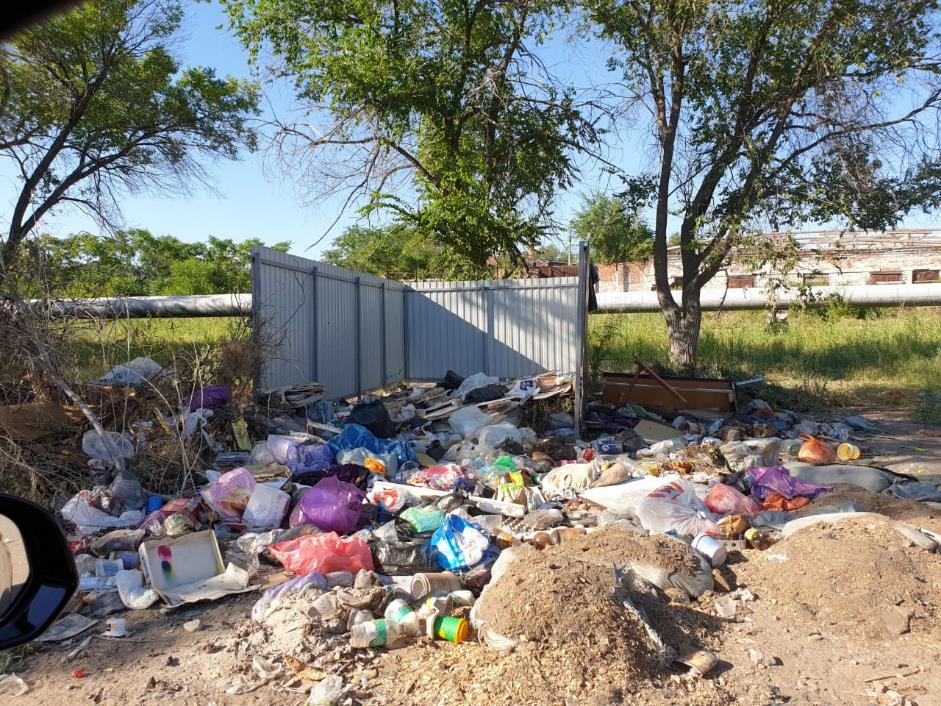 Стало: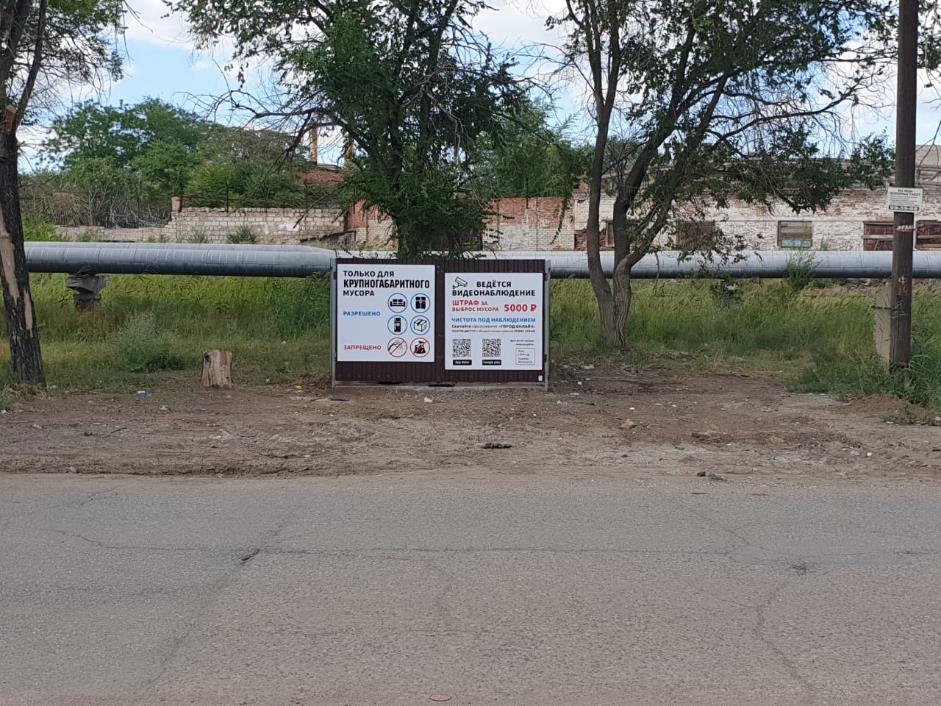 Локация: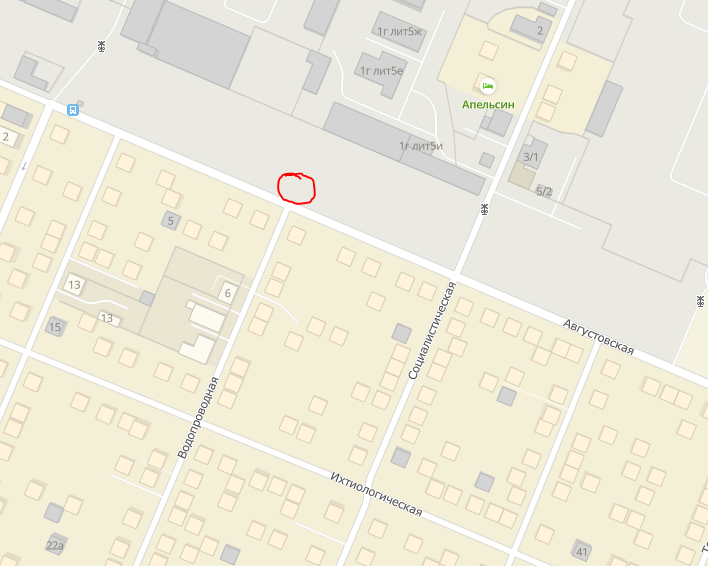 ул. Ботвина, 6/ Ботвина, 8Проблема: Площадка была переоборудована под крупногабаритный мусор. Однако контейнер установлен рядом, что привело к накоплению и не вывозу мусора. Решение: При взаимодействии с администрацией Ленинского района мусор был вывезен и контейнер установлен в правильное место. Было: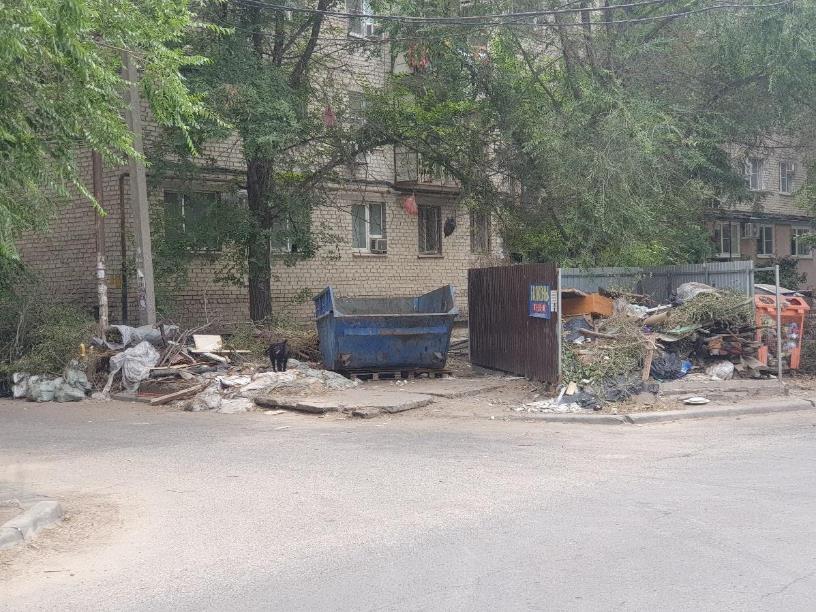 Стало:Локация: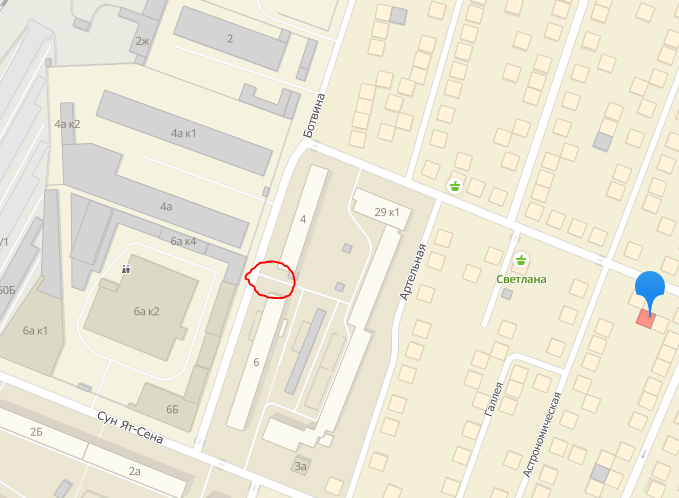 Ул. Яблочкова, 1гПроблема: заросли камыша у магазина Магнит. Решение: совместно с администрацией магазина наведен порядок. Было: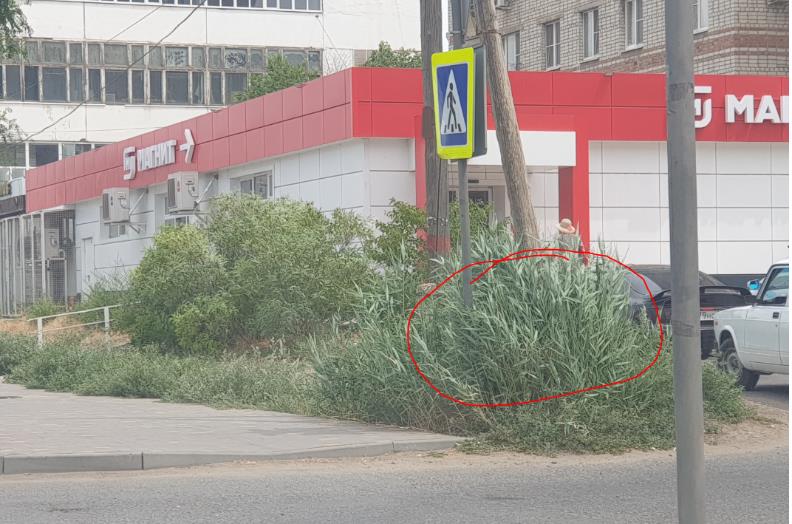 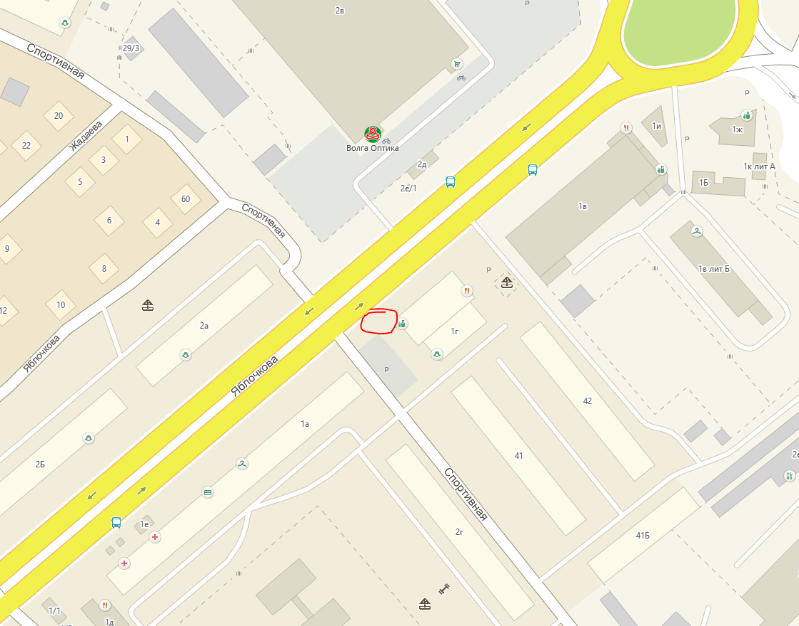 Ул. Водопроводная, 10Пробелема: Старые деревья постоянно обламываются и падают на провода и на проезжую часть. Решение: Совместно с жителями был организован спил и вывоз деревьев. Было: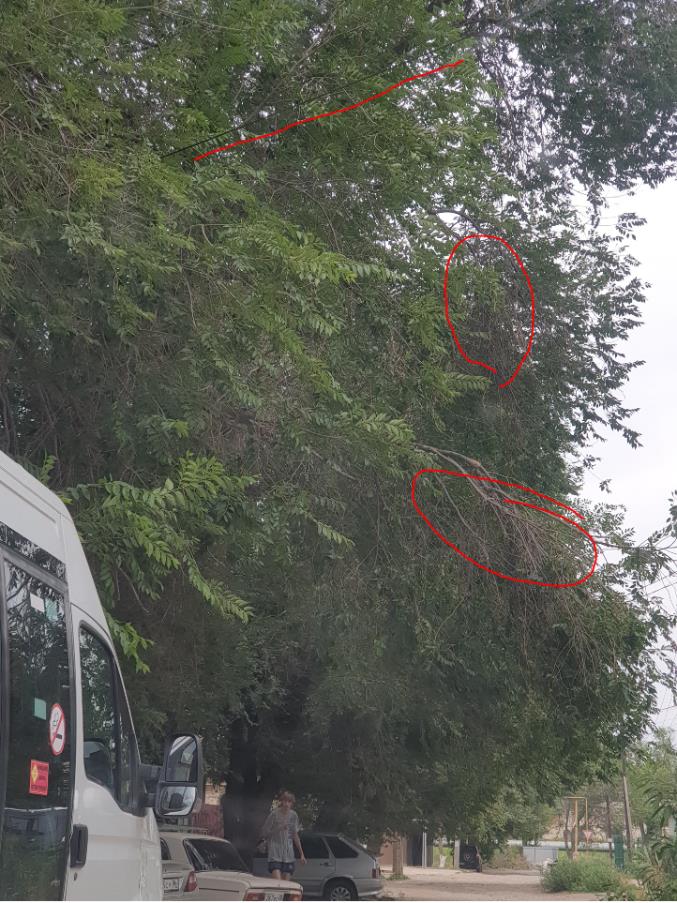 Стало: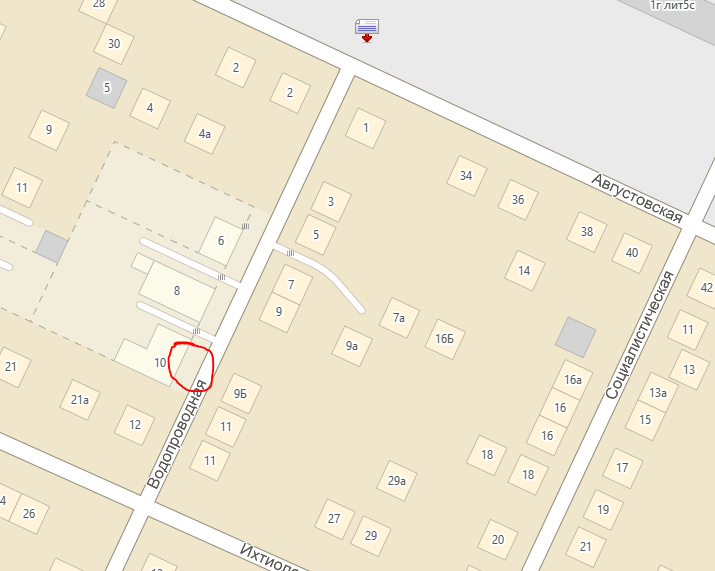 Ул. АвиационнаяПроблема: Реконструкции дороги была в 2019 году, однако после работ водоканала,  она находится в неприемлемом состоянии. Решение: УКХиБ произвела ямочный ремонт.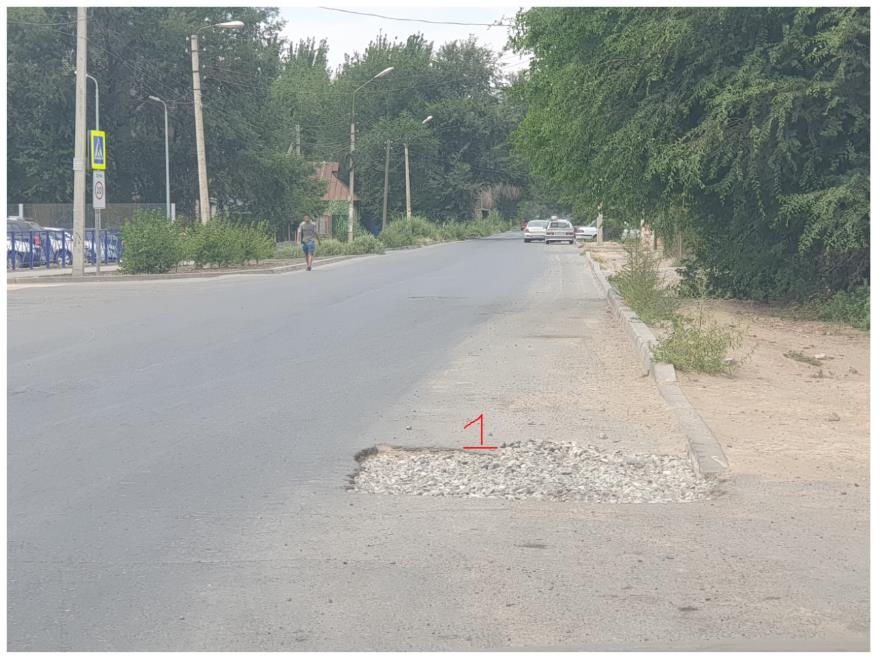 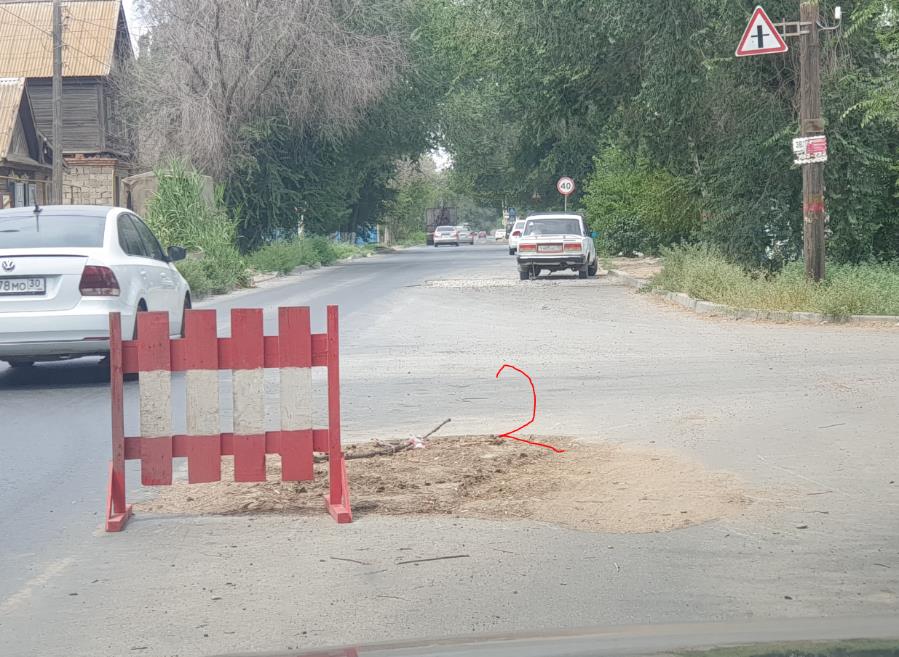 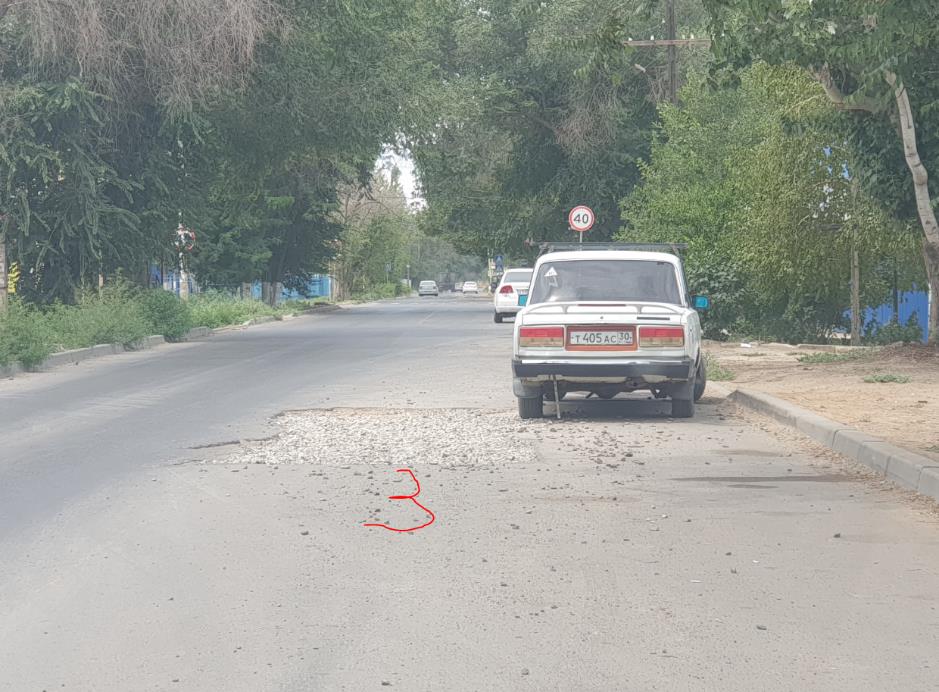 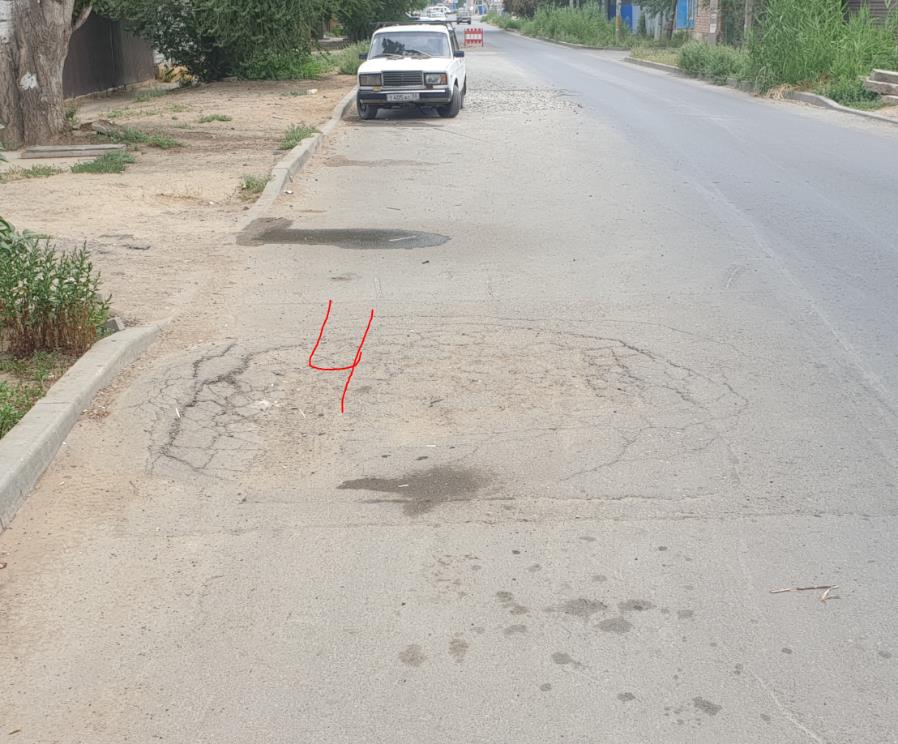 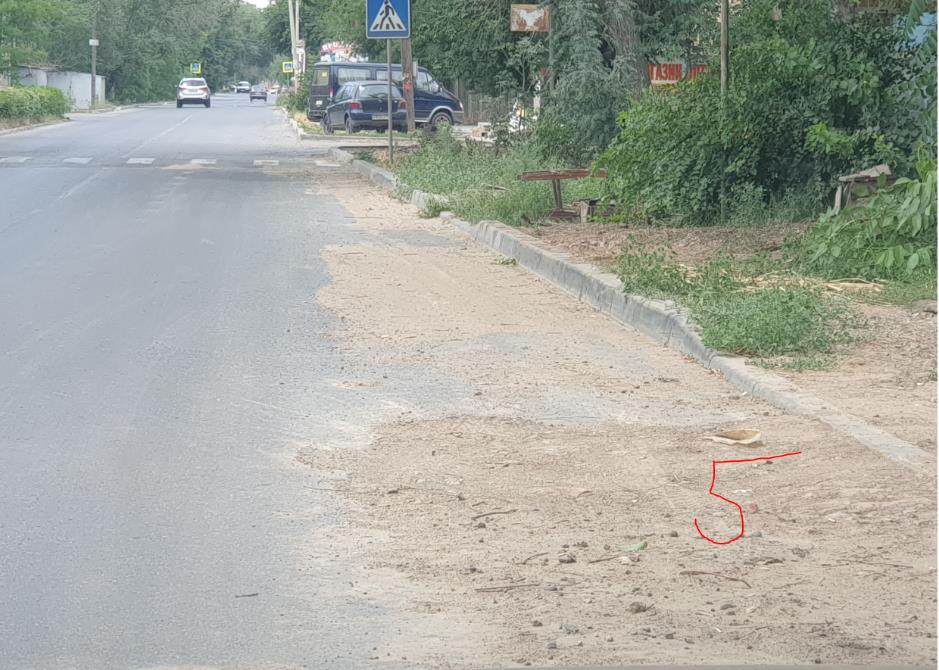 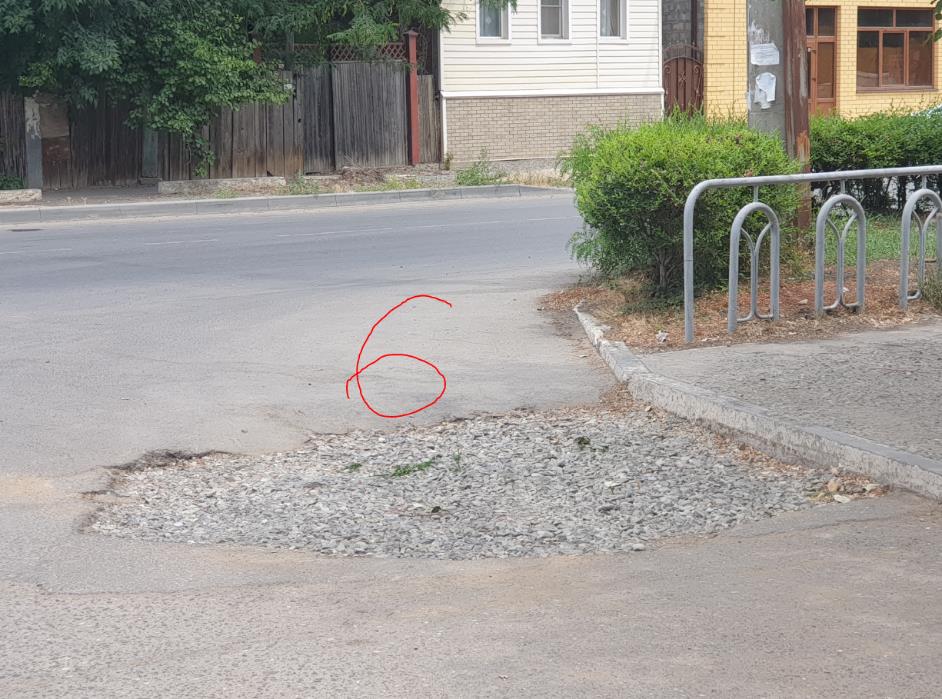 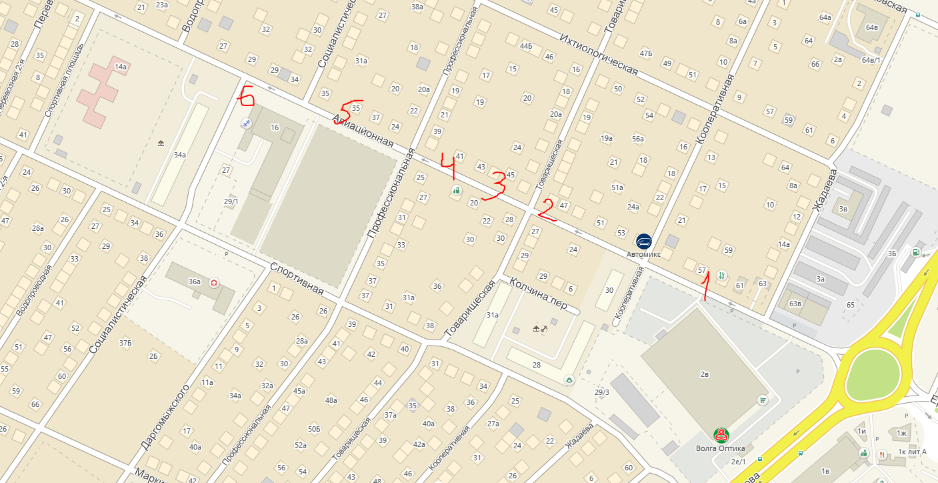 Ул. ИхтиологическаяПроблема:В ходе ремонта коммунальными службами в районе образовались нарушения покрытия асфальта. Решение: УКХиБ произвело ремонт. Было: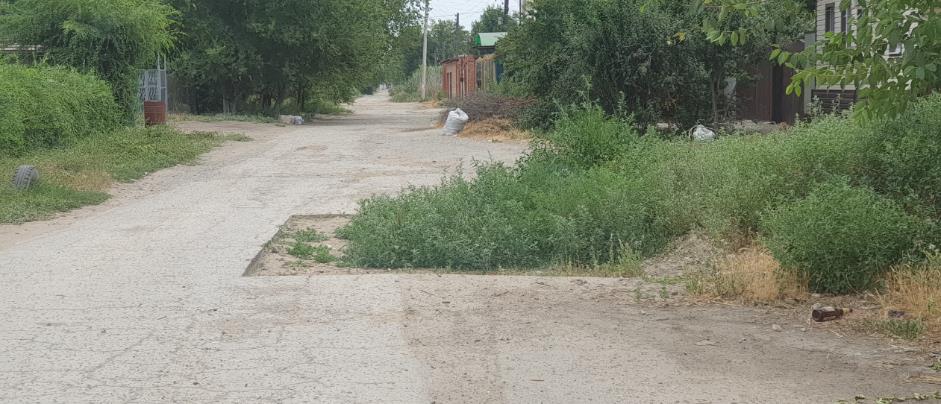 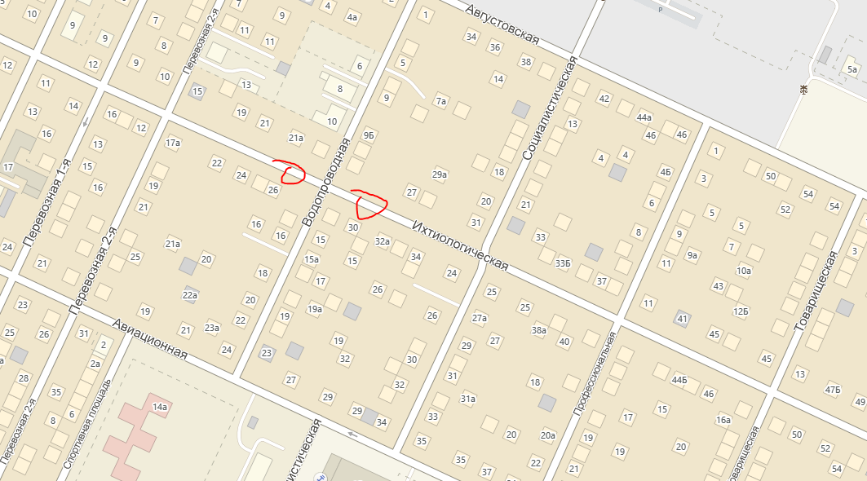 ул. Красноармейская, 31Проблема:Мусорная площадка была переоборудована под крупногабаритный мусор. Однако была не доделана. Решение: Установка дополнительной стороны ограждения, размещение вывески, установка видеонаблюдения. 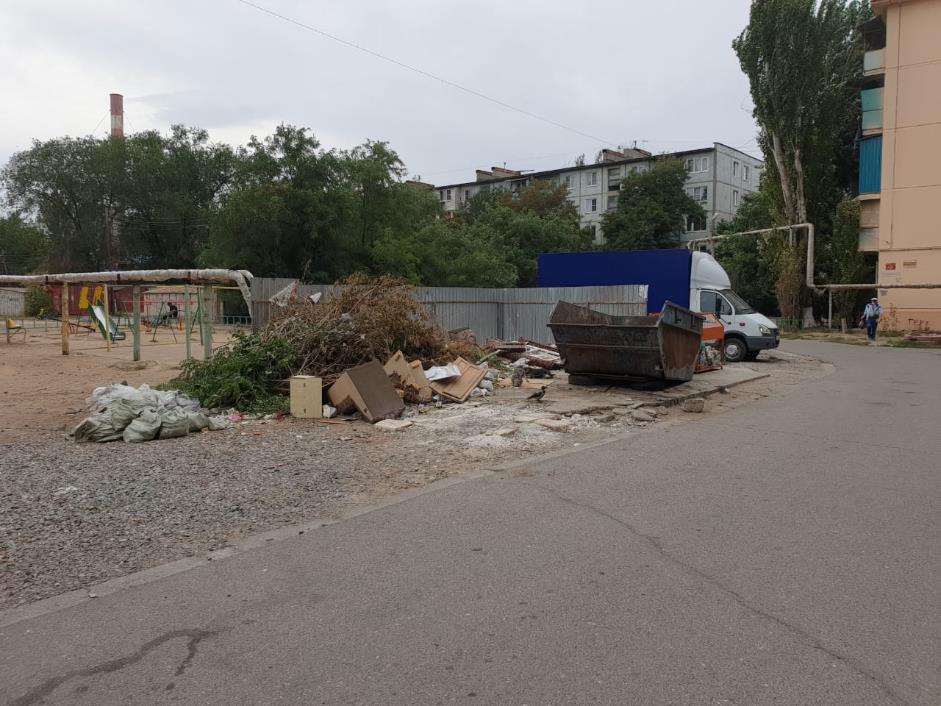 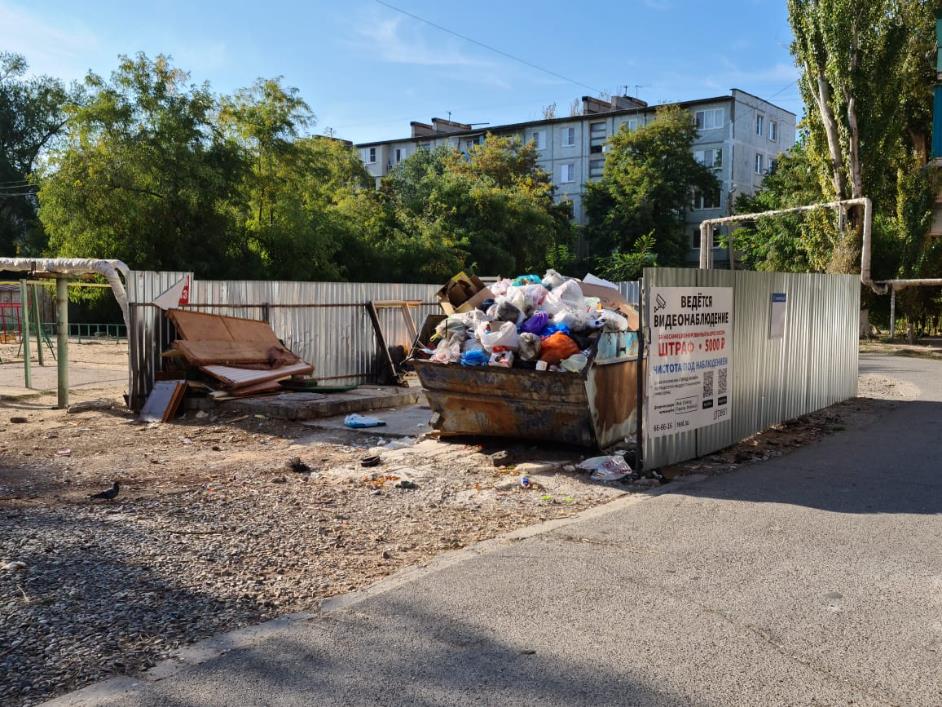 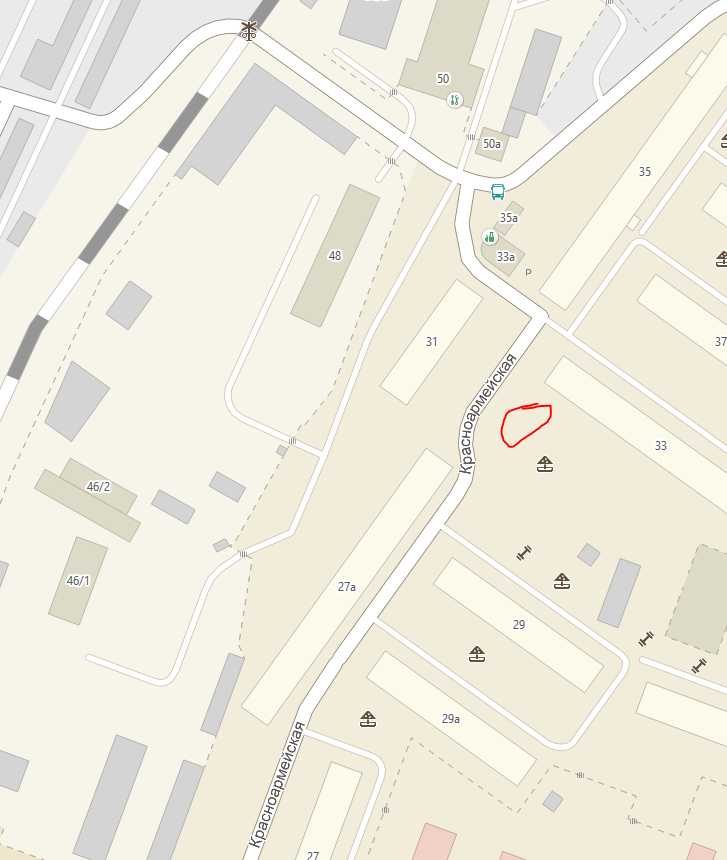 ул. БотвинаПроблема: Мусорная площадка расположена около рынка “Маркина”. Из за сброса пищевых и бытовых отходов вокруг площадки было большое количество собак. Решение: Площадка оборудована ограждениями и крышей. Установлена система видеонаблюдения. 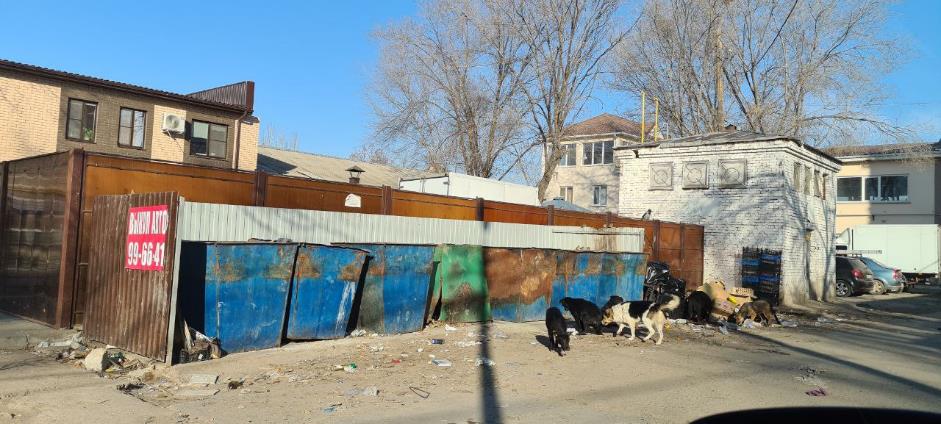 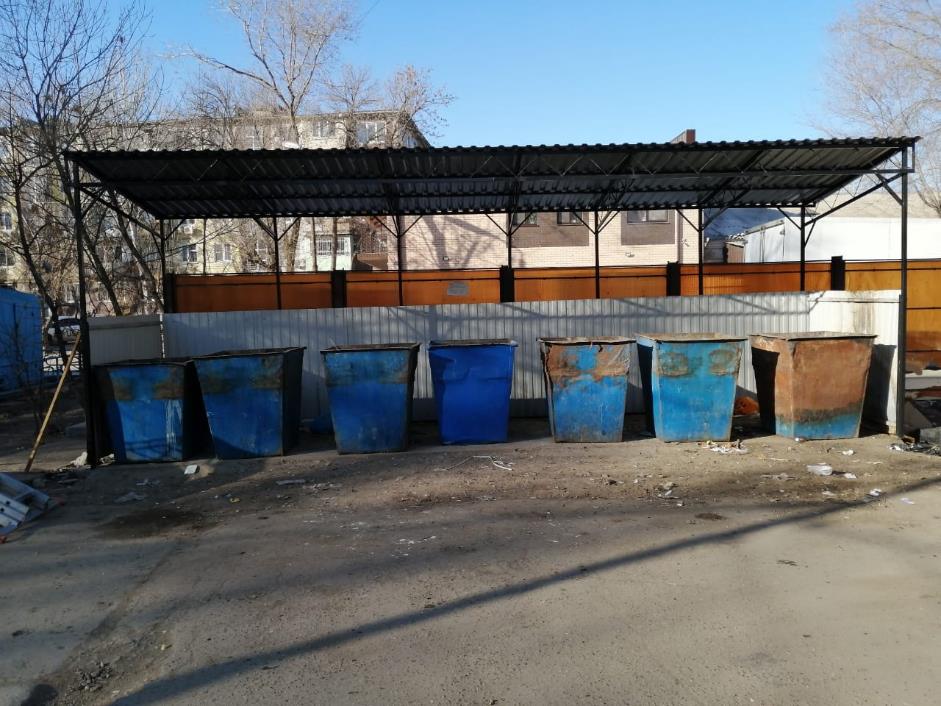 